Superintendent’s Memo #032-19
COMMONWEALTH of VIRGINIA 
Department of Education
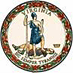 DATE:	February 1, 2019TO: 	Division SuperintendentsFROM: 	James F. Lane, Ed.D., Superintendent of Public InstructionSUBJECT: 	New Price Schedule for National Nurse Aide Certification ExaminationThe Virginia Board of Nursing and Pearson Virtual University Enterprises (VUE) recently announced the renewal of their contract and the new examination prices for the National Nurse Aide Assessment Program (NNAAP®) certification examination that will become effective February in Virginia.  Any candidates testing on or after February 1, 2019 will have the following new examination fees:Written Examination and Skills Evaluation (Both)		$120Oral Examination and Skills Evaluation (Both)		$120Written Examination Only					$45Oral Examination Only					$45Skills Evaluation Only					$95For an already scheduled examination appointment, the new examination fees will only apply if a candidate reschedules or cancels their current appointment.For questions concerning the new fees for the examination, please contact Michele R. Green-Wright, Health and Medical Sciences and Related Clusters Specialist, Office of Career, Technical, and Adult Education, at CTE@doe.virginia.gov or by telephone at (804) 225-3119.JFL/GRW/aab